*			*			*Proposta1. Explique que movimentos astronômicos levaram à necessidade de instituirmos as regras para anos bissextos.Resposta:(escreva aqui sua resposta)2. Se os anos bissextos não existissem, o que aconteceria com nossos calendários?Resposta:(escreva aqui sua resposta)3. Usando as regras que compreendeu, determine se os anos abaixo são bissestos:4. Explique o que são células e porque são consideradas a unidade da vida.Resposta:(escreva aqui sua resposta)5. Preencha a tabela abaixo com as definições dos conceitos biológicos.ATIVIDADE RECUPERATÓRIA ANUAL 1elaborada por Johann Portscheler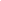 Período 04Esta é a primeira parte da Atividade Recuperatória Anual:Todos os estudantes da turma estão recebendo a mesma proposta que deve ser realizada de maneira individual.Aqueles que estiverem em aula online devem permanecer em videoconferência com o professor.Junto a esta atividade, estão sendo disponibilizados textos, já trabalhados durante o ano letivo, para consulta. Mas também é autorizado ao estudante que consulte seu caderno de conceitos.AnoÉ bissexto?Explicação202419001600CONCEITOCONCEITODEFINIÇÃOTecido Tecido Órgão Órgão Sistema Sistema OrganismoOrganismo